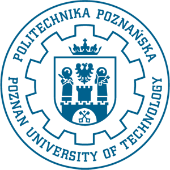 ………………………………………………..	/pieczęć/	Poznań, dnia ……………………Pan(i)Imiona i NazwiskoadresDECYZJA O WZNOWIENIU STUDIÓW PODYPLOMOWYCHInformuję, że na podstawie § 19 Regulaminu studiów podyplomowych wyrażam zgodę na wznowienie przez Pana / Panią studiów podyplomowych: 	………..……………………………………………………………………	/nazwa/Informacje organizacyjne znajdują się na stronie www…………………….Od niniejszej decyzji przysługuje odwołanie do Rektora Politechniki Poznańskiej w terminie 14 dni od daty otrzymania decyzji, za pośrednictwem Dziekana Wydziału …………………………………………………………….-----------------------------------------------------------                 podpis Dziekana